Prebásica y Básica - R.B.D.: 14.507-6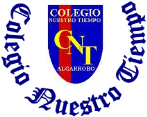 Lectura complementaria 2023Cuarto   básicoEl plan lector, tiene la intención de desarrollar el gusto por la lectura y la iniciativa en ella. Nos acerca a mundos maravillosos y es una herramienta clave para aprender. Además, permite desarrollar la capacidad de: observación, concentración, análisis y espíritu crítico. Agradecemos a las familias que tienen una especial preocupación en motivar a sus hijos e hijas a leer diariamente.LIBROAUTORFECHALa familia GuácatelaMauricio ParedesMarzo El lugar más bonito del mundoAnn CameronAbril Ambar en su cuarto y sin su amigo Paula DanzingerMayo La cama mágica de BartoloMauricio Paredes JulioLibro a ElecciónLiteratura InfantilRecomendada hasta los 10 añosTexto Literario Agosto Historia de una gaviota y del gato que le enseñó a volarLuis SepúlvedaSeptiembrePapeluchoMarcela PazOctubre El niño terremotoAndrés kalawski IslaNoviembre